ST. ANDREW’S UNITED CHURCH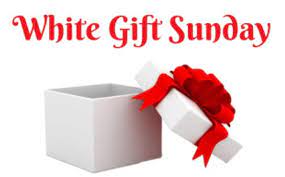 60 West Avenue, St. Thomas519- 631-4558e-mail: standrewsucgra@rogers.comwebsite : www.standrewsunitedchurch.comMinisters: The people of St. Andrew’sPastor: Rev.Cheryl BoltonMinistry of Music: Brian and Lynn Sloan/Merna EdisonDecember 11th, 2022  WE GATHER Welcome & AnnouncementsAcknowledging Our Kinship Advent Candle Lighting - Voice 1:“The wilderness and the dry land shall be glad; the desert shall rejoice and blossom; like the crocus it shall blossom abundantly and rejoice with joy and shouting.” (Isaiah 35:1‒2)Voice 2:What does joy feel like in the new world?All:Joy feels like everlasting love.
Joy feels like the freedom to be who God created me to be.
Joy feels like sharing love and kindness.
Joy feels like pride.Voice 2:Advent is the beginning of this new world, a better world,
where joy boldly bubbles up in unexpected places.(Third Advent candle is lit - Pink)
Amen.Gathering Hymn - Hope is a Star - 7 VU - Verse 1-3Call To WorshipWe hear the echo of a promise:
“I’m coming!”
Are you really the One?
“The blind receive their sight and the lame walk.”
Are you really the One?
“The lepers are cleansed and the deaf hear.”
Are you really the One?
“The dead are raised and the poor eat their fill.”
But are you really the One?
“I’m the One who changes the world.
Are you really ready for me?”
With God’s help, we’re ready to follow you.
We’re ready for you!Special Music - Thomas BeeYoung at Heart Time - White GiftHymn - Joy to the World - 59 VUPrayer of ConfessionWords of Assurance

WE LISTEN FOR GOD’S WORDSpecial Music - Thomas BeeScripture Reading - Isaiah 35: 1-10, Luke 1: 47-55Meditation - Jump for Joy Hymn - Joyful, Joyful - 232 VURESPOND TO GOD’S WORDInvitation to Offering Offering Hymn - In the Bleak Mid-winter - 55 VU - Verse 4Offering Prayer Generous God,
you have given us all that we have
and all that we are.
We thank you for the opportunity
to respond to your love and generosity
by sharing our gifts with others.
Our hearts sing with joy
as we work with you
to bring true peace and justice to our world.
As we prepare for the coming of your Son,
may our lives proclaim your good news for all
throughout the earth. Amen.Prayers of Thanksgiving and Concern The Lord’s PrayerFinal Hymn - Good Christian Friends, Rejoice - 35 VUCommissioning and Benediction ANNOUNCEMENTSUpcoming EventsDecember 18-“Communion Sunday”, 4th Sunday of AdventDecember 24- “Christmas Eve Service” 5pmDecember CelebrationsDecember 20-Kim PerryDecember 22-Pam NorthDecember 23-Erika BroadbearDecember 28-Alli Joseph You can now etransfer givings to St.Andrews. This can be used to make a donation, pay for camp, buy dinner tickets etc. You can do etransfers thru your bank and the email address to use is:  statreasurerst@gmail.com. Feel free to ask Rev.Cheryl or Susan or our treasurer Belinda any questions you may have about etransfer.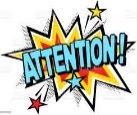 Lynn and Brian Sloan would like to invite you to check out their Winter Wonderland display at 70 Mandeville. The lights and blow ups are on every night between 6pm and 9pm! You are even welcome to check out the backyard display. 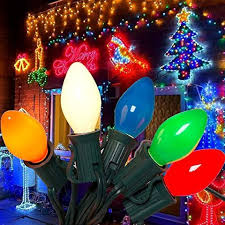 The UCW and St. Andrews are sponsoring a mom and her 2 daughters for Christmas. The Mom is a size medium and the 2 girls (who are 12 years old) are children’s size 16. Some items on the girl’s list include paint markers, minibrand toys, sketch books, slime kit, tie-dye kit, nail stuff, hair ties, socks, hairbrush and black leggings. Items can be dropped off to the office or bring on a Sunday Morning.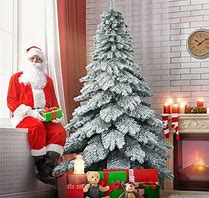 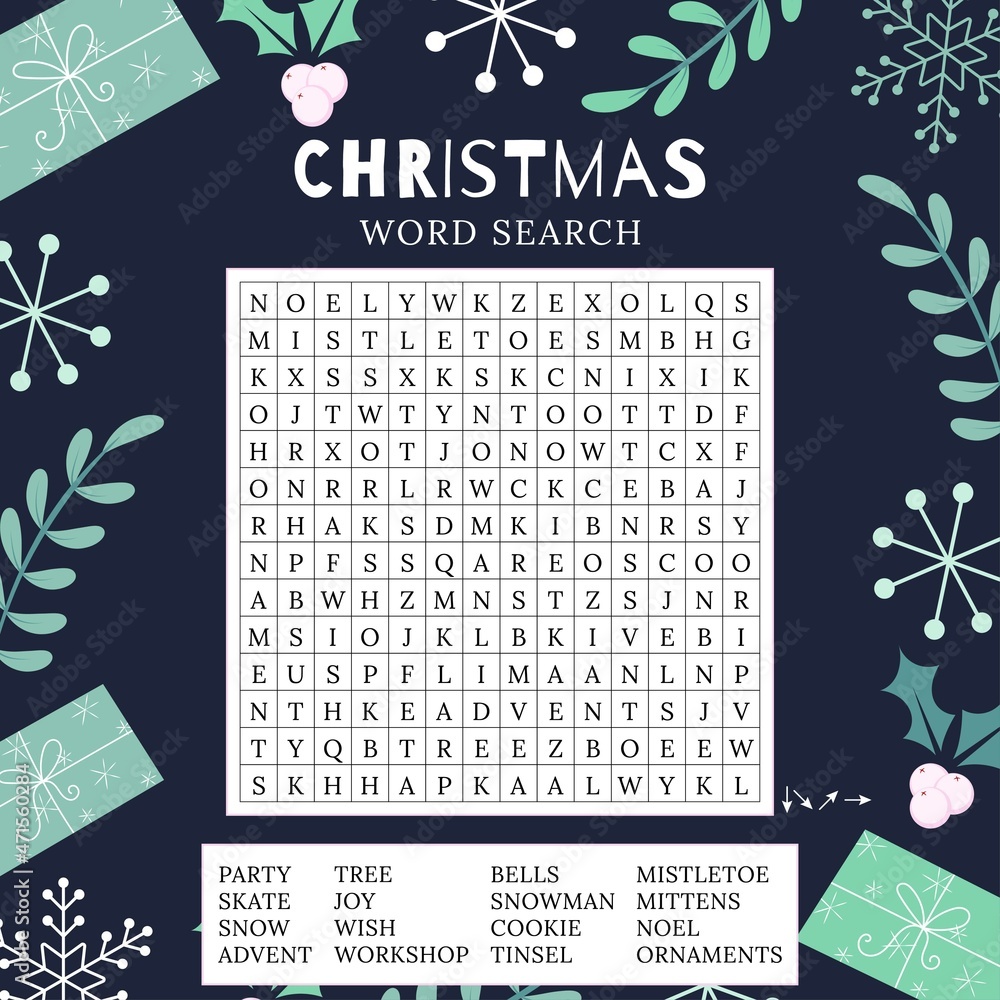 